				        Bewandert. Begeistert. Bewährt.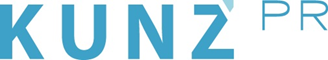 Presse-Info Explorer Hotels30. Januar 2023Sicher abseits der Piste: Exklusives Freeridecamp im Ötztal(Umhausen) In unberührtem Pulverschnee die ersten Linien ziehen – ein Traum, der im Ötztal wahr wird: Beim Explorer Freeridecamp von 3. bis 5. März nimmt Klaus Kranebitter, erfahrener Bergführer, bis zu acht Teilnehmer mit ins freie Gelände und zeigt, wie die perfekten Schwünge abseits der Piste gelingen. Neben dem Spaß kommt auch die Sicherheit nicht zu kurz: Wie verhalte ich mich bei einem Lawinenabgang? Was bringt ein LVS-Gerät? Wie nutze ich Schaufel und Sonde richtig? In Praxiseinheiten und Theorie-Workshops lernen die Freerider, auf was es im Ernstfall ankommt – Schneekunde inbegriffen. Wer dabei sein möchte, sollte präparierte Abfahrten sicher bewältigen sowie erste Tiefschnee-Erfahrung mitbringen. Nach einem Tag im Schnee entspannen Besucher im Explorer Sport Spa und tauschen ihre Erfahrungen beim Abendessen aus. Das Camp kostet ab 529 Euro pro Person und beinhaltet zwei Tage Coaching, zwei Übernachtungen inklusive Frühstück, Lunchpaketen, Abendessen sowie Nutzung des Sport Spa. Eigene Freerideski mit Aufstiegsbindung und Fellen sind Voraussetzung, gegen Gebühr gibt es Sicherheitsausrüstung. Übrigens: Die insgesamt zehn Explorer Hotels dienen als Basislager für aktive, umweltbewusste Bergurlauber und sind die ersten Passivhaus-Hotels Europas. www.explorer-hotels.com/camps